FRVPC Meeting  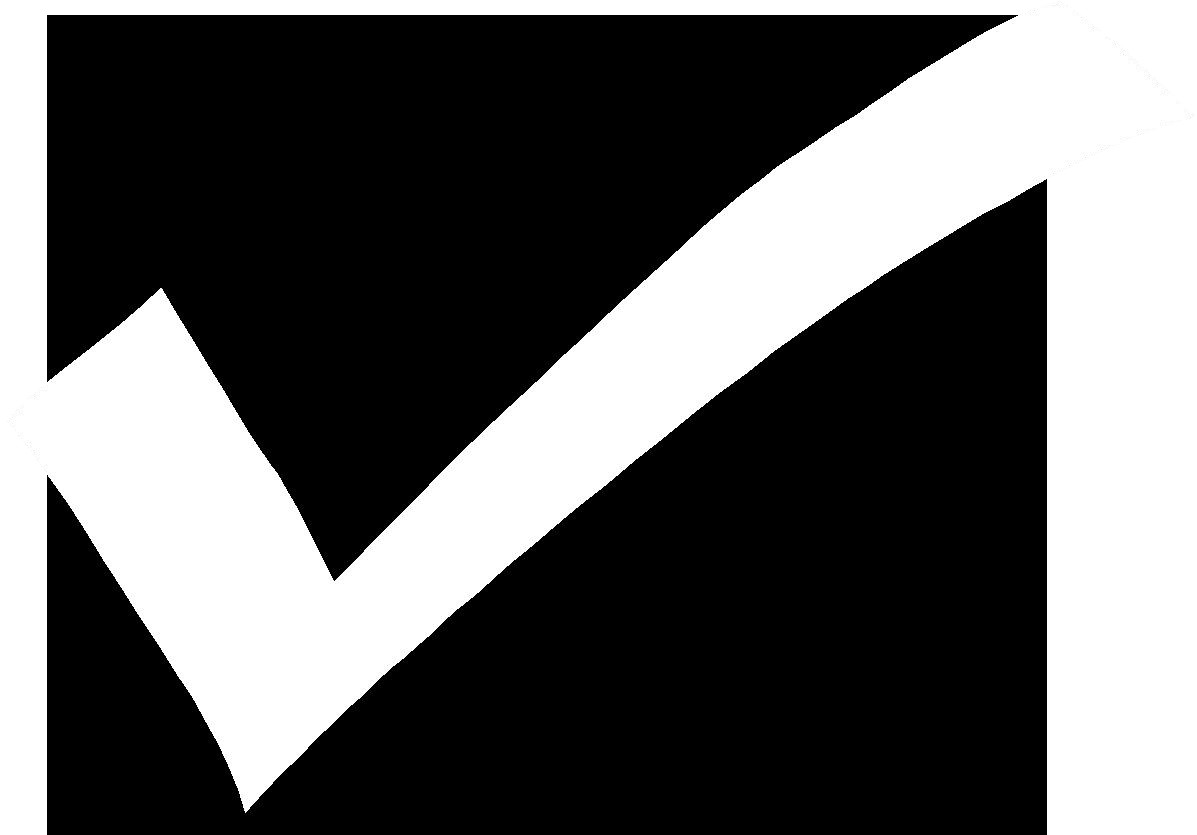 Secretary Minutes - DRAFT Submitted by: Barb McMorris, Secretary Date: December 6, 2015 Time:  2:00 pm Location: Barrington Hills Riding Center, Barrington Hills, 	 	IL Meeting called by: 	Maria Stowe, DC 	Type of meeting: 	2015 Annual Meeting Those highlighted attended: Maria Stowe called meeting to order at 2:10 p.m. ROLL CALL: Lauren Foos, acting Secretary, completed the roll call.  APPROVAL OF MINUTES  The minutes of the April 12, 2015 Sponsor meeting (​attached)​ were motioned for approval by Judy and seconded by Vicki and approved by voice vote.. Minutes from Oct. 26, 2014 annual meeting were motioned for approval  by Shawn and seconded by Lauren and approved by voice vote. Minutes from August 23, 2015 sponsor meeting were not available. DC REPORT Maria reported on the Club’s 2015 activities. Highlights included: Rally Participation: Quiz – 6 members-!st place trophy for senior C’s! Dressage – 7 members  Show Jump – 5 members  D Rally –1 attended Tet Rally – 9 members Games – 5 members.  Two members went to Championships. Eventing Rally was cancelled Certifications:  26​ Members tested successfully. Club held 3 test dates.  D1 Janet Gallagher Jennifer Galvin Briony Robinson Sophie Schroeder Kathryn Tyer D2 Asley Fern  Elise Fern Amelie Robinson D3 Simon Comstock HM Scott Knoop Emily Prettyman Kaylianna McMorris Lisa Hamiel Flat C1 Maggie Piezc Flat Nicole Helsing Flat Kailey Knoop HM Kendal Knoop HM Scott Knoop Flat C2 Zoe Schroeder Rachel Barret Gabriell Yashinsky Flat Ceara Mulvey  HB Josa Comstock Zoe Schroeder Ceara Mulvey Alex Freeman Camp -23 campers (D’s and C’s) attended FRVPC camp in June.  Barb McMorris coordinated.  We had 2 counselors who worked mostly with the youngest group.  Several parents volunteered.  Having an early camp date was beneficial to help prepare members as well as tack trunks prior to the rally season. Special Event – Members again participated in the drill team demonstration at the annual Kallaway Cup Polo Match sponsored by the Riding Club and Polo Club, held in September. Thanks to Josa Comstock and Maria for choreographing. This is a great opportunity to showcase Pony Club teamwork. HB prep and mock test plus mounted lessons with Cathy Frederickson. Other activities that some members participated in included:  Weekly mounted lessons, unmounted lessons, Jr. Pony Club, USPC Annual Meeting, Regional Jr. Board, Regional meetings, C Study, Horsemasters, conservation project.  (Complete list of activities attached.)​ Member Awards – Annual member awards are scheduled for the Club’s Christmas Party to be held next Saturday, December 12.  Thank you to the Van Vurens who are hosting. Awards: High score each division for Mini Event:  Prelim CT Melanie Rousseau and Menai Creek: Training CT  Tess Kelly and Richet Romance; Novice-Zoë Schroeder and Sonny; BN-Jose Soto and Mustango; Pre-Novice Lacie Hamiel and Sailor; Starter CT Ashley Fern and Little Cloud. 	 Horse Trials- Wiseman Junior BN Bella Gagen Rum Tum Tuggger; Dennis Vitale- Elizabeth Foos and Criterion REPORT OF NOMINATING COMMITTEE  Lauren Foos presented the Nominating Committee Report.  The Committee members are Lauren, Vicki Kelly, and Maureen Prettyman.  The slate proposed by the nominating committee is the following:  DC – Maria Stowe Joint DC’s – Lisa Hamiel, Jackie Knoop, Jamie Van Vuren Treasurer – Judy Freeman Secretary – Barb McMorris Maria called for nominations from the floor. As there were no nominations from the floor, Maria then called for a vote. Chuck motioned that the slate be approved as presented.  Joanne Seconded.  The slate was approved by voice vote. COMMITTEE/TEAM PARTICIPATION Maria reviewed some of the Club’s Committees and volunteer appointments. Maria appointed Jamie Van Vuren, Kristy Yashinsky, and Barb McMorris (alternate) as Pony Club reps to the Barrington Hills Park District Advisory Board.  Maria nominated Joanne Mulvey to serve on the audit committee with Megan Mosier and Erin Cotter.  Fred motioned for approval and Lauren seconded. Audit Committee was approved by voice vote.  FINANCIAL PLAN Determination of 2016 Sponsor Fee.​ Maria requested approval of the Club’s proposed $1 sponsor fee.  Upon motion by Lauren seconded by Shawn, there being no discussion, the 2016 sponsor fee of $1 was approved by voice vote.  Board members must be sponsors. Determination of 2016 Club Member Dues.​ -  Maria brought up the topic of the Club’s member dues for  2016 and asked for input on whether dues should be raised.  Fred motioned to keep the club dues the same at $50 per member. Motion was seconded by Chuck. Discussion ensued, followed by a vote.  The 2016 member dues of $50 were approved by voice vote. Discussion on volunteerism ​ensued, as it relates to the organization of all the Club’s activities​. Proposed 2016 Budget​. Judy and Maria reviewed the Club’s proposed 2016 budget (​attached).  	 Fred motioned to approve the budget and Vicky seconded.  The proposed budget was approved by voice vote. TREASURER’S REPORT Judy reviewed the Club’s financial statements, which included the Profit/Loss Statement and Balance Sheet (attached).  After discussion and upon motion Vicky, seconded by Fred, the Treasurer’s Financial Report, was approved by voice vote.  It was noted that there are still some outstanding expenses and that a final report would be prepared at the end of the year. AUDIT COMMITTEE REPORT (Peer Review)  Erin Cotter presented the Audit Committee’s report.  The committee found all books and records in order for 2015. Maria asked for the approval of Joanne Mulvey to be on the Audit Committee for 2016. Motion was made by Prettyman and seconded by Comstock and the Audit Committee was approved by voice vote. 2016 CALENDAR  (​attached) 	  Maria reviewed the Club’s 2016 activities calendar, including:Testing 4/16 and may22 testing 2016 Rallies as proposed by the Region  Mounted lessons weekly Unmounted lessons – Sundays (once per month) from 12:00 p.m. -2:00 p.m. Junior Pony Club – Schedule varies Mini Event – May 14-15, 2016 Horse Trials – June 24-26, 2016 Tentative testing dates:  HM-April 16; mounted May 22. Discussion ensued re the Eventing Rally and the feasibility of holding at Mini Event, which would not be qualifying, rather than at Horse Trials as had been done in the past.  Maria said that she would discuss logistics with the RS as well as the organizers before a decision is made.  Opportunities for our middle school and high school members to participate in the IEA program were discussed.  Kristy Yashinsky is organizing for this program and several members are involved. After discussion and upon motion by Lauren and seconded by Barb, the 2016 calendar was approved by voice vote. USPC ANNUAL FUND Barb discussed the importance of donating to the USPC Annual Fund.  Upon motion by Vicky and second by Kristy a donation of $500 to the USPC Annual Fund was approved by voice vote.  ANY OTHER BUSINESS AMENDMENTS TO CLUB POLICIES  	 There were none presented.​	 ANY OTHER BUSINESS  	none​ ADJOURN There being no other business Fred moved that the meeting be adjourned.  Shawn seconded.  Maria adjourned the meeting at 4:10 Documents distributed: April 12, 2015 minutes Agenda 2016 Budget Treasurer’s Financial Reports to date: 	­	Profit/Loss Statement 	­	Balance Sheet Documents available: Report of DC activities Calendar Forms available: 2016 Sponsor form Club Sponsors Club Sponsors Club Sponsors Club Sponsors Club Sponsors Club Sponsors Club Sponsors Club Sponsors Club Sponsors Club Sponsors Club Sponsors Club Sponsors Club Sponsors Club Sponsors Club Sponsors Club Sponsors Club Sponsors Amy Barrett Amy Barrett Amy Barrett Amy Barrett Amy Barrett Amy Barrett Judy Freeman​Judy Freeman​Judy Freeman​ Lisa Schroeder  Lisa Schroeder  Lisa Schroeder  Lisa Schroeder  Lisa Schroeder Laura Clarke  Laura Clarke  Laura Clarke  Laura Clarke  Laura Clarke  Laura Clarke    Tedd Gagen   Tedd Gagen   Tedd Gagen   Tedd Gagen   Tedd Gagen   Tedd Gagen  Dawn Stavropoulos  Dawn Stavropoulos  Dawn Stavropoulos  Dawn Stavropoulos  Dawn Stavropoulos Stuart Clarke Stuart Clarke Stuart Clarke Stuart Clarke Stuart Clarke Stuart Clarke    Lisa Hamiel    Lisa Hamiel    Lisa Hamiel    Lisa Hamiel    Lisa Hamiel    Lisa Hamiel  Jamie Van Vure​	n Jamie Van Vure​	n Jamie Van Vure​	nMaria StoweMaria Stowe   Leah Collister Lazarri    Leah Collister Lazarri    Leah Collister Lazarri    Leah Collister Lazarri    Leah Collister Lazarri    Leah Collister Lazarri  Kathy Zachar  Kathy Zachar  Kathy Zachar  Kathy Zachar  Kathy Zachar Shawn ComstockShawn ComstockShawn Comstock Vicki Kell​	y Vicki Kell​	y Mike Zachar  Mike Zachar  Mike Zachar  Mike Zachar  Mike Zachar Stephanie Doubek Stephanie Doubek Stephanie Doubek Stephanie Doubek Stephanie Doubek Stephanie Doubek    Jackie Knoop    Jackie Knoop    Jackie Knoop    Jackie Knoop    Jackie Knoop    Jackie Knoop Chuck PrettymanChuck PrettymanChuck PrettymanStephanie Doubek Stephanie Doubek Stephanie Doubek Stephanie Doubek Stephanie Doubek Stephanie Doubek    Jackie Knoop    Jackie Knoop    Jackie Knoop    Jackie Knoop    Jackie Knoop    Jackie Knoop Lauren FoosLauren Foos Fred McM​	orris Fred McM​	orris Fred McM​	orrisNancy Mesic Nancy Mesic Nancy Mesic Nancy Mesic Nancy Mesic Nancy Mesic  Barb McM​	orri Barb McM​	orri Barb McM​	orris s Parents, Members, Horsemasters Parents, Members, Horsemasters Parents, Members, Horsemasters Parents, Members, Horsemasters Parents, Members, Horsemasters Parents, Members, Horsemasters Parents, Members, Horsemasters Parents, Members, Horsemasters Parents, Members, Horsemasters Parents, Members, Horsemasters Parents, Members, Horsemasters Parents, Members, Horsemasters Parents, Members, Horsemasters Parents, Members, Horsemasters Parents, Members, Horsemasters Parents, Members, Horsemasters Parents, Members, Horsemasters Scott Barrett  Scott Barrett  Scott Barrett  Scott Barrett  Scott Barrett  Paul Galvin Paul Galvin Paul Galvin Michael McMorris Michael McMorris Michael McMorris Michael McMorris Michael McMorris Michael McMorris Jennifer Rousseau Jennifer Rousseau Jennifer Rousseau Andre Van Vuren Andre Van Vuren Andre Van Vuren Andre Van Vuren Erin CotterElizabeth Galvin Elizabeth Galvin Elizabeth Galvin Joanne MulveyJoanne MulveyJacques Rousseau Jacques Rousseau Jacques Rousseau Rick Vines Rick Vines Rick Vines Rick Vines Elizabeth Galvin Elizabeth Galvin Elizabeth Galvin Jacques Rousseau Jacques Rousseau Jacques Rousseau Rick Vines Rick Vines Rick Vines Rick Vines Oliver Cotter Oliver Cotter Oliver Cotter Oliver Cotter Oliver Cotter Lisa Halloran Lisa Halloran Lisa Halloran Deb GallagherDeb GallagherSally RobinsonSally RobinsonKristen Wojcik Kristen Wojcik Kristen Wojcik Kristen Wojcik Chris Doubek Chris Doubek Chris Doubek Chris Doubek Chris Doubek Richard Hamiel Richard Hamiel Richard Hamiel John Gallagher John Gallagher John Gallagher John Gallagher John Gallagher John Gallagher Nicholas Robinson Nicholas Robinson Nicholas Robinson Kristy YashinskyKristy YashinskyChris Doubek Chris Doubek Chris Doubek Chris Doubek Chris Doubek Richard Hamiel Richard Hamiel Richard Hamiel John Gallagher John Gallagher John Gallagher John Gallagher John Gallagher John Gallagher Nicholas Robinson Nicholas Robinson Nicholas Robinson Greg Fern Greg Fern Greg Fern Greg Fern Greg Fern Dennis Kelly Dennis Kelly Dennis Kelly Monica Prettyman Monica Prettyman Monica Prettyman Monica Prettyman Monica Prettyman Monica Prettyman Sherry RowlettSherry RowlettSherry RowlettJoel Yashinsky Joel Yashinsky Joel Yashinsky Joel Yashinsky Doug Foos Doug Foos Doug Foos Doug Foos Doug Foos Steve Knoop Steve Knoop Steve Knoop Michael Prettyman Michael Prettyman Michael Prettyman Michael Prettyman Michael Prettyman Michael Prettyman Jeff Rowlett Jeff Rowlett Jeff Rowlett Jan NestrudTerry Freeman Terry Freeman Terry Freeman Terry Freeman Terry Freeman Peter Lazzari Peter Lazzari Peter Lazzari Maureen Prettyman Maureen Prettyman Maureen Prettyman Maureen Prettyman Maureen Prettyman Maureen Prettyman Steve SchroedSteve SchroedSteve Schroeder Nicole Helsing Nicole Helsing Nicole Helsing Nicole Helsing Suzanne Gaidos Suzanne Gaidos Suzanne Gaidos Suzanne Gaidos Suzanne Gaidos Megan Mosier Megan Mosier Megan Mosier Jonetria Piecz Jonetria Piecz Jonetria Piecz Jonetria Piecz Jonetria Piecz Jonetria Piecz Josefina Soto Josefina Soto Josefina Soto Zoe Zanides Zoe Zanides Zoe Zanides Zoe Zanides David Gaidos David Gaidos David Gaidos David Gaidos David Gaidos Tina McMorris Tina McMorris Tina McMorris Anthony Piecz Anthony Piecz Anthony Piecz Anthony Piecz Anthony Piecz Anthony Piecz Inocencio SotoInocencio SotoInocencio SotoTraci Zumpf Traci Zumpf Traci Zumpf Traci Zumpf Mike Stavropoulos Mike Stavropoulos Mike Stavropoulos Christina Cressey Christina Cressey Christina Cressey Christina Cressey 